 Коррекционно-развивающее занятие в 1 классе     Тема: «Космическое путешествие».Цель: Создание условий для развития высших психических функций, мелкой моторики,  коммуникативных и регулятивных навыков».Задачи:- выполнять задания  на развитие воображения, восприятия, внимания, мышления, зрительной памяти и речи;- расширять представления детей о конструировании  из геометрического материала;- продолжать учить наблюдать и сравнивать;-учить применять на практике  нейролингвистические упражнения;-коррекция и развитие навыков самоконтроля, усидчивости и выдержки; -  воспитывать дружеское  отношение друг другу, уважение к мнению других, умение слушать, умение договариваться через организацию совместной деятельности  (групповая работа). Этапы занятияСодержаниеДействия педагогаДействия детей1.Организационный момент                               Здравствуйте ребята! Сегодня на нашем   занятии присутствуют гости, пожалуйста, повернитесь, поздоровайтесь.А сейчас предлагаю выполнить задание:  - Хлопните в ладоши те, кто любит каждый день ходить в школу?- Хлопните те, кто каждый день в школе узнаёт новое и интересное?- Хлопните те, у кого сейчас отличное настроение?- Молодцы, садитесь на свои места.Сегодня на занятии мы будем развивать внимание, мышление, воображение, восприятие, речь, мелкую моторику пальцев рук, будем слушать друг друга и учиться договариваться.Приветствует, предлагает выполнить задание.Хвалит, предлагает занять рабочие места.Целеполагание.Стоят около парт.Выполняют задание.Дети садятся за парты.Слушают учителя.2. Введение в тему занятия.Ребята,   послушайте стихотворение. Далёкие звезды на небе горят,   зовут они в гости и манят ребят.Собраться в дорогу нам проще простого, к любому полёту всегда мы готовыУслышим команду: Внимание, взлёт! И наши ракеты помчатся вперёд.- Как вы думаете, В какое путешествие и на чем  мы сегодня отправимся?  Правильно. Мы отправимся в космическое путешествие.- Как вы думаете, космонавты в полете соблюдают правила?   Молодцы! -  Предлагаю вспомнить   правила работы в нашей  команде.    Молодцы!   Правила на слайд 1.Работай в группе дружно, помни – вы одна команда.        2.Принимай активное участие в работе, не сиди в стороне.3.Не бойся высказывать своё мнение.4.Работай тихо, не старайся всех перекричать. Уважай мнение других участников группы.5.Думай сам, не рассчитывай на других.6.Отвечай у доски громко, чётко, кратко.7.В случае неправильного ответа группы не вини никого, отвечай за себя. Помни, что каждый человек имеет право на ошибку. - Ребята, а на чем мы полетим в космическое путешествие?       Предлагаю всем вместе сложить ракету  из геометрических фигур. Подходите к столу, договаривайтесь, кто какую фигурку возьмет, затем   сложите ракету из частей, и если все будет верно, то будем приклеивать  ее на ватман.  – Ребята при затруднении можно обратиться к образцу.Можно делать как на образце, а можно привнести свое, договорившись друг с другом.    Предлагаю провести  предстартовую  разминку. Члены экипажа, занимайте места в ракете, слушайте команду командира корабля. «Проверить герметичность скафандра (руками  потрем уши), топливо в баке (взяться за крышку стула и потянуться вверх), исправность бортовых приборов (повороты головы), всем пристегнуться (повтор движения при пристегивании в автомобиле). Налаживаем работу всех систем организма –  упражнение «Кулак-ладонь, кулак – ребро, кулак-хлопок-ладонь». Когда команда будет готова к полёту, возьмитесь за руки  парами и поднимите их вверх. Молодцы! Ну, что ж, пуск!                                               Читает стихотворение.Задает вопрос, подводит итог сказанного детьми. Слайд №1Задает вопрос, подводит итог  сказанного   детьми, хвалит.Слушает ответы детей. Открывает правила работы в команде на слайде, подводит итог кратко. Слайд № 2Задает вопрос, выслушивает ответы детей, предлагает вариант выполнения задания.При затруднении предлагается образец ракеты Слайд №3Хвалит, предлагает найти отличия образца и оригинала, раздает жетоны – звезды.Показывает, как выполнять разминку.Дети слушают стихотворение.Ответы детей.Ответы детей.Ответы детей.Ответы детей.Выполнение коллективной работы.     Дают ответы.  Смотрят.Выполняют разминочное упражнение.                3.Основная часть. Вот мы и отправились  в   космическое путешествие.     Ребята, а какие слова относятся к космосу?  Предлагаю найти лишнее слово, оно не подходит к остальным.   Кто знает, поднимает руку и отвечает. ЗВЕЗДЫ    РАКЕТА    КОТ    КОСМОНАВТЗЕМЛЯ     ЛУНА        ВЕЧЕР        ЗВЕЗДЫ КОМЕТА   РАКЕТА   СКАФАНДР  ТЕЛЕСКОПМЕТЕОРИТ   СПУТНИК    ПЛАНЕТОХОД   ВЕЗДЕХОДПРИШЕЛЬЦЫ  НОЖНИЦЫ   ЗВЕЗДЫ   КОСМОНАВТЫЮПИТЕР      ВОДА      САТУРН   ЛУНАМолодцы! - Ребята, мы находимся на около земной орбите. В иллюминатор ракеты нам видны звезды, но, сколько их, мы не знаем. Предлагаю выполнить задание. - Ребята, на борт нашего корабля  поступила шифровка, предлагаю  ее расшифровать и послать данные на землю. 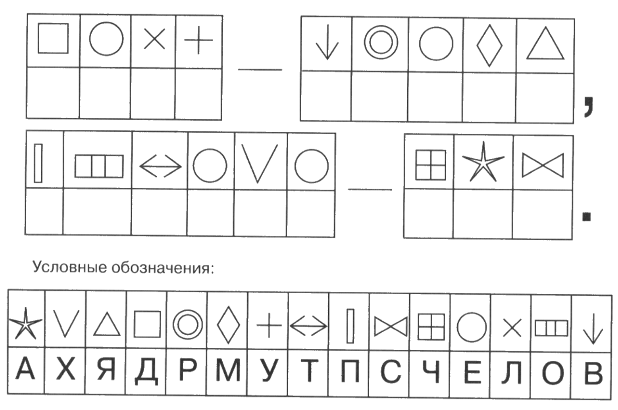 - Молодцы, вы верно выполнили шифровку и данные уйдут на Землю.-Ребята, а что это такое «Делу – время, потехе – час»?Молодцы! - Настоящие космонавты чтобы выдержать большие нагрузки на организм  обязательно занимаются спортом.  А что можем сделать мы, чтоб хватило сил продолжать наше путешествие? «Всё готово для полёта,  (поднять руки вперёд, затем вверх)
Ждут ракеты всех ребят,  (соединить пальцы над головой, изображая ракету)
Мало времени для взлёта, (марш на месте)
Космонавты встали в ряд.  (встать прыжком – ноги врозь, руки на пояс) - Ребята, пока мы делали разминку  произошла космическая буря и наши приборы стали  показывать  не точные данные. Посмотрите на задание, как думаете, что нужно сделать?  - Предлагаю восстановить испорченную информацию.  Кос     мос     Ска    фандр      Само   лёт    дром Космо   навт  Пла    нета    Рак    ета     Космо    Кому тяжело, есть две подсказки:-  слово начинается  с большой буквы,  - на   карточке   записаны целые слова. - Сейчас механик будет настраивать  бортовые приборы,   предлагаю помочь ему настроить ракету к полету.«Давайте сидя   на  стульях начнем   шептать  «У-у-у», потом постепенно  усиливать голос (поднимать руки в стороны), затем с громким криком «ух»   поднимем   руки вверх и хлопнем  над головой». 
- Ребята, прямо по борту инопланетный космический корабль! По-моему, они идут на контакт! Они прислали нам запрос. Послушаем?       «Помогите! Помогите, мы тоже хотим учиться!»                       Какая помощь им нужна?   -   Они нашли земные загадки, но не могут их разгадать. А вы уже настоящие школьники, многое умеете и знаете, давайте им поможем.                                                                           1. Я матушка милая, живое все вскормила   я. (Земля.)2.  Голубая простыня  весь свет покрывает. (Небо.)3. Над бабушкиной избушкой  висит хлеба краюшка. Собаки лают, а достать не могут. (Месяц.)4.  Ярко светит, но не греет, то толстеет, то худеет. (Луна.)5. Из какого ковша не пьют, не едят, а только на него глядят. (Созвездие «Большая и Малая медведица.)6. Красная девушка по небу ходит. (Солнце.)7. Вся дорожка усыпана горошком. (Млечный путь.)8. Сестра к брату в гости идет, а он от нее прячется. (Солнце и месяц.)Ребята, нам скоро возвращаться на Землю, предлагаю скорректировать маршрут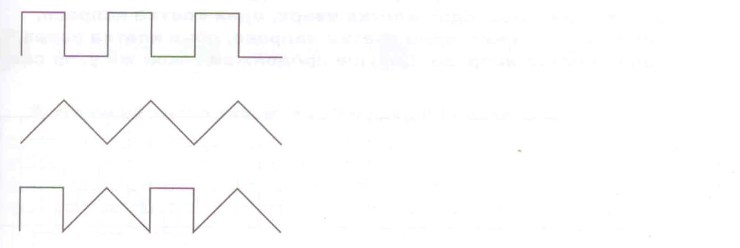 Наш путь скорректирован, взят курс на возвращение на планету Земля.Задает вопрос.Предлагает задание, дает инструкцию по его выполнению.Зачитывает слова по очереди.Хвалит, раздает жетоны – звезды.Включает Слайд №4Предлагает задание.Предлагает задание. Проверяет, что получилось.Слайд №5Вопрос. Работа над смыслом пословицы.Хвалит, раздает жетоны - звезды!Показывает, учит с детьми движения, проводит физминутку    «Космодром».Включает Слайд №6Задает вопрос.Дает задание   (собрать слова из частей и  приклеить на листочек)                                                                       Предлагает  воспользоваться подсказками..Показывает упражнение, учит с детьми движения.Слайд №7Беседа, вопросы.Слайд №8 (показ конверта с надписью ЗАГАДКИ).Педагог загадывает загадку, слушает ответы детей, открывает слайд № 9-16 с правильным ответом.Хвалит, раздает жетоны.Предлагает выполнить заданиеХвалит, подводит итог, раздает жетоны.Отвечают.Дети находят лишнее слово и обосновывают ответ.Находят одинаковые звезды и считают их количество, записывают число в таблицу.Сравнивают, каких больше, каких звезд меньше.Выполняют задание «Шифровка» в парах.Сравнивают результат с образцом.Ответы.Приводят примеры.Выполняют физминутку Дети предлагают варианты выполнения задания.Собирают слова из частей, приклеивают на листочек, передают бортовому механику - получают жетон-звезду.Дети выполняют настройку организма на работу.Ответы.Дети отгадывают загадки.Получают жетоны – звезды.  Выполняют задание «Продолжи узор»4.Подведение итогов  РефлексияМолодцы ребята! Ну что, наше путешествие подошло к концу.  В течение занятия вы собирали жетоны – звезды.  Предлагаю  приклеить некоторые из них  на ватман вокруг ракеты.Читает стихотворение                                                          (пока клеят звезды).Мы пока вернёмся в школу,   в наш любимый класс,Много разных дел весёлых   ожидает нас.Мы пока должны учиться,   к новым знаниям стремиться,Если в космос захотим, так и знайте – полетим! Посмотрите, какой волшебный космос у нас получился. Ребята,  какие вы молодцы,   вы прекрасно прошли испытания и доказали, что много знаете, умеете. Но самое главное - в полете вы помогали друг другу, проявляли  чувства  дружбы и взаимопомощи.  Предлагаю всем встать в круг и выполнить упражнение «Сегодня я… ».
Обучающиеся  составляют  пирамиду из своих ладошек, каждый,  кто протягивает руку, говорит   всему классу  «Сегодня я…».Дает задание и читает стихотворениеСлайд №17 Предлагает подвести итог урока в виде рефлексии.Слайд №18Дети приклеивают звезды на ватман вокруг ракеты Выполняют упражнение. 